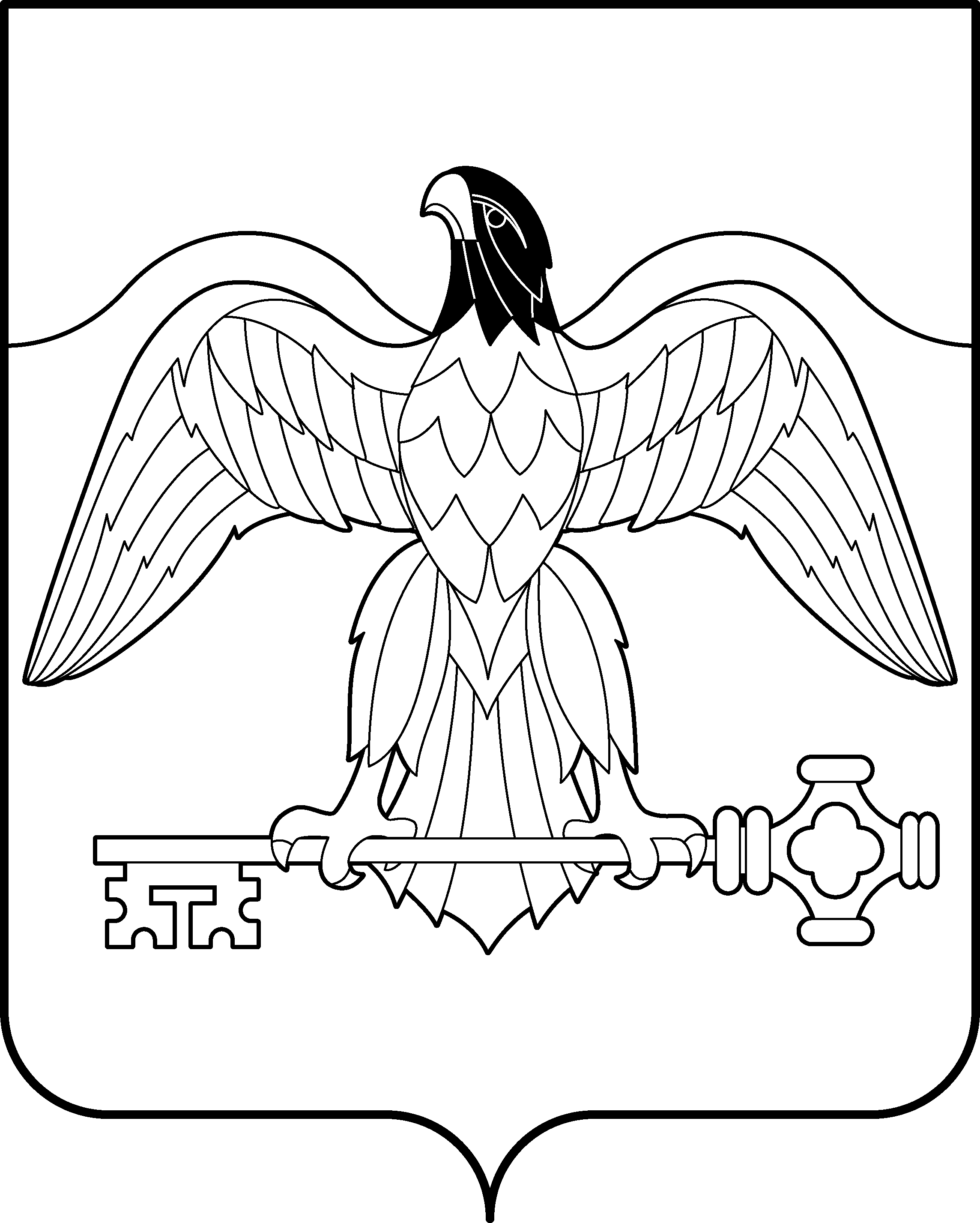     УПРАВЛЕНИЕ ФИНАНСОВ АДМИНИСТРАЦИИ   КАРАБАШСКОГО ГОРОДСКОГО ОКРУГАЧелябинской областиП Р И К А З от «17»  декабря 2019г. 		№ 95/1Об утверждении  Порядкаотражения в бюджетном учете отдельных операций с объектами нефинансовых активов в составеимущества муниципальной  казны Карабашского городского округаНа основании пункта 2 Инструкции по применению Плана счетов бюджетного учета, утвержденной Приказом Министерства финансов Российской Федерации от 6 декабря 2010 года № 162н, пунктов 95 и 145 Инструкции по применению Единого плана счетов бухгалтерского учета для органов государственной власти (государственных органов), органов местного самоуправления, органов управления государственными внебюджетными фондами, государственных академий наук, государственных (муниципальных) учреждений, утвержденной Приказом Министерства финансов Российской Федерации от 1 декабря 2010 года № 157н, в целях определения устанавливаемых финансовым органом особенностей отражения в бюджетном учете операций с объектами имущества муниципальной казныПРИКАЗЫВАЮ:1. Утвердить прилагаемый Порядок отражения в бюджетном учете отдельных операций с объектами нефинансовых активов в составе имущества муниципальной  казны Карабашского городского округа.2. Приказ применяется в целях ведения бюджетного  учета имущества казны Карабашского городского округа  с 1 января 2020 года.3. Контроль за исполнением настоящего приказа возложить на главного бухгалтера Юрьеву Е.А.Начальник Управленияфинансов администрации Карабашского городского округа	                                                 И.В. Забнина                                       Порядок отражения в бюджетном учете отдельных операций с объектами нефинансовых активов в составе имущества муниципальной  казны Карабашского городского округа1. Порядок отражения в учете отдельных операций с объектами нефинансовых активов в составе имущества муниципальной казны Карабашского городского округа (далее - Порядок) разработан в соответствии с пунктом 3 статьи 215 Гражданского кодекса Российской Федерации, Федеральным законом от 6 декабря 2011 года № 402-ФЗ «О бухгалтерском учете» (далее - Закон № 402-ФЗ), Инструкцией по применению Единого плана счетов бухгалтерского учета для органов государственной власти (государственных органов), органов местного самоуправления, органов управления государственными внебюджетными фондами, государственных академий наук, государственных (муниципальных) учреждений, утвержденной Приказом Министерства финансов Российской Федерации от 1 декабря 2010 года № 157н (далее - Инструкция № 157н), Инструкцией по применению Плана счетов бюджетного учета, утвержденной Приказом Министерства финансов Российской Федерации от 6 декабря 2010 года № 162н (далее - Инструкция № 162н), федеральным стандартом бухгалтерского учета для организаций государственного сектора "Концептуальные основы бухгалтерского учета и отчетности организаций государственного сектора", утвержденным Приказом Министерства финансов Российской Федерации от 31 декабря 2016 года № 256н, федеральным стандартом бухгалтерского учета для организаций государственного сектора "Обесценение активов".Настоящий Порядок регламентирует особенности отражения в бюджетном учете операций с объектами имущества муниципальной казны, которые в соответствии с Инструкциями № 157н, 162н определяются (устанавливаются) финансовым органом соответствующего бюджета.2. Бюджетный учет объектов имущества муниципальной казны и фактов хозяйственной жизни ведет Управление бухгалтерского учета и отчетности  администрации Карабашского городского округа, осуществляющей полномочия собственника муниципального имущества Карабашского городского округа, руководствуясь при этом правовыми актами, регулирующими вопросы ведения бухгалтерского (бюджетного) учета и составления отчетности для организаций государственного сектора, настоящим Порядком и учетной политикой, утвержденной администрацией Карабашского городского округа на основании первичных документов, предоставленных Отделом жилищных и имущественных отношений администрации  Карабашского городского округа.Аналитический учет имущества казны и амортизации имущества казны ведется по кодам счетов синтетического и аналитического учета, указанным в пунктах 89, 144 Инструкции № 157н, в структуре, установленной для ведения реестра муниципального имущества Карабашского городского округа.Порядок ведения аналитического учета по объектам в составе имущества казны на основании информации из реестра муниципального имущества Карабашского городского округа устанавливается Управлением бухгалтерского учета и отчетности администрации Карабашского городского округа, с соблюдением правовых актов, регулирующих вопросы ведения бухгалтерского (бюджетного) учета и составления отчетности для организаций государственного сектора.Объекты имущества муниципальной казны отражаются в бюджетном учете в стоимостном выражении без ведения инвентарного учета объектов имущества.3. Факты хозяйственной жизни, связанные с движением объектов имущества муниципальной казны, которые оказали или могут оказать влияние на финансовое состояние и результаты деятельности администрации Карабашского городского округа, осуществляющей полномочия собственника муниципального имущества Карабашского городского округа, в период с начала отчетного года до даты принятия Управлением финансов администрации Карабашского городского округа бюджетной отчетности должны быть отражены в бюджетном учете отчетного финансового года при условии получения Отделом  жилищных и имущественных отношений администрации Карабашского городского округа первичных учетных документов.4. Переоценка объектов имущества муниципальной казны в целях отражения их в бюджетном учете осуществляется на дату совершения операции, а также на отчетную дату составления бюджетной отчетности в порядке, предусмотренном Постановлением администрации Карабашского городского округа, разработанном в соответствии с пунктом 28 Инструкции №157н.5. Администрация  Карабашского городского округа, осуществляющая полномочия собственника муниципального имущества Карабашского городского округа, в период нахождения объектов нефинансовых активов в составе муниципальной казны Карабашского городского округа амортизацию не начисляет, за исключением нефинансовых активов, переданных в аренду и безвозмездное пользование.По объектам  нефинансовых активов, переданным в аренду или безвозмездное пользование амортизация начисляется в порядке, установленном пунктами 84-93 Инструкции №157н.Расчет и единовременное начисление суммы амортизации за период нахождения объекта нефинансовых активов в составе имущества муниципальной казны Карабашского городского округа  осуществляет организация, за которой указанный объект закрепляется на праве оперативного управления или хозяйственного ведения, в порядке, установленном пунктом 94 Инструкции № 157н.6. Инвентаризация объектов имущества казны проводится Отделом жилищных и имущественных отношений  администрации Карабашского городского округа,  в порядке, установленном правовыми актами администрации Карабашского городского округа, осуществляющего полномочия собственника имущества муниципальной казны Карабашского городского округа, но не реже одного раза в три года.7. Управление бухгалтерского учета и отчетности администрации Карабашского городского округа, составляет и представляет бюджетную отчетность в Управление  финансов администрации Карабашского городского округа в порядке и в сроки, установленные Управлением финансов администрации Карабашского городского округа.8. В случае нарушения установленного порядка отражения в бюджетном учете операций с объектами имущества казны должностные лица администрации Карабашского городского округа, несут ответственность в порядке, установленном законодательством Российской Федерации.9. Внесение изменений (дополнений) в настоящий Порядок осуществляется в связи с изменениями действующего законодательства, регулирующего ведение бюджетного учета объектов имущества муниципальной казны, по письменному запросу функционального органа администрации Карабашского городского округа, осуществляющей полномочия собственника имущества муниципальной казны Карабашского городского округа.Приложение. Перечень корреспонденций счетов бюджетного учета, не установленных Министерством финансов Российской ФедерацииПриложение
к Порядку
отражения в бюджетном учете
отдельных операций с объектами
нефинансовых активов в составе
имущества муниципальной казны
Карабашского городского округа________________Примечание:

<1> - При формировании номера счета относительно указанного в Порядке кода счета в 1-17 знаках отражаются коды бюджетной классификации Российской Федерации, утвержденные приказом Минфина России на соответствующий финансовый год, в структуре, установленной правовыми актами Минфина России.<2> - Администрации Карабашского городского округа, осуществляющая полномочия собственника имущества муниципальной казны Карабашского городского округа, вправе предусмотреть в учетной политике применение детализированной детализации кодов по статьям 310, 320, 330, 340 (в рамках третьего разряда кода).<3> - в 1-17 знаках номера счета применяется код бюджетной классификации доходов 1 17 05040 04 0000 180.<4> - в 1-17 знаках номера счета применяется код бюджетной классификации доходов 2 07 04050 04 0000 180.N п/пНаименование операцииКод счета <1>Код счета <1>Дебет <2>Кредит1Приобретение материальных запасов, составляющих казну1108563401302347302Принятие к бюджетному учету в составе имущества казны бесхозяйных объектов, признанных по решению суда муниципальной собственностью:- недвижимого имущества110851310140110189 <3>- движимого имущества110852310- непроизведенных активов1108553303Принятие к бюджетному учету материальных запасов (прочих активов), поступивших в порядке возмещения в натуральной форме ущерба, причиненного виновным лицом110856340
1108573401401101724Принятие к бюджетному учету в составе имущества казны непроизведенных активов, в том числе собственность на которые не разграничена, в связи с прекращением у муниципальных учреждений права постоянного (бессрочного) пользования земельными участками110855330140110189 <4>5Передача материальных запасов (прочих активов), составляющих казну, для изготовления нефинансовых активов110611310
110631310
110634340110856440
1108573406Оприходование в составе имущества казны неучтенных объектов, выявленных при инвентаризации:- недвижимого имущества110851310140110189- движимого имущества110852310- нематериальных активов110854320- непроизведенных активов110855330- материальных запасов110856340- прочих активов1108573407Выбытие объектов имущества казны, пришедших в негодность:- недвижимого имущества110451411
140110172110851410- движимого имущества110452411
140110172110852410- нематериальных активов110454421
140110172110854420- непроизведенных активов1401101721108554308Выбытие материальных запасов из состава имущества казны вследствие потерь в объеме норм естественной убыли материальных запасов, а также пришедших в негодность1401101721108564409Выбытие объектов имущества казны, пришедших в негодность в результате стихийных бедствий и иных бедствий, опасного природного явления, катастрофы:- недвижимого имущества110451411
140120273110851410- движимого имущества110452411
140120273110852410- нематериальных активов110454421
140120273110854420- непроизведенных активов140120273110855430- материальных запасов140120273110856440- прочих активов14012027311085744010Выбытие объектов имущества казны при их приватизации, уничтоженных в результате террористических актов, иных действий, произведенных вне зависимости от воли учреждения как правообладателя, принятии решения о списании, в том числе вследствие недостач, хищений:- недвижимого имущества110451411
140110172110851410- движимого имущества110452411
140110172110852410- нематериальных активов110454421
140110172110854420- непроизведенных активов140110172110855430- материальных запасов140110172110856440- прочих активов14011017211085744011Выбытие непроизведенных активов из состава имущества казны в связи с получением муниципальными учреждениями земельных участков, в том числе собственность на которые не разграничена, на праве постоянного (бессрочного) пользования14012024111085543012Переоценка (уценка, дооценка) стоимости имущества казны и амортизации на отчетную дату составления бюджетной отчетности:на сумму дооценки балансовой стоимости110851310
110852310
110854320
110855330140130000на сумму уценки балансовой стоимости140130000110851412
110852412
110854422
110855432на сумму дооценки амортизации140130000110451411
110452411
110454421на сумму уценки амортизации110451412
110452412
11045442214013000013Переоценка на дату совершения операции стоимости имущества казны и амортизации:на сумму положительной переоценки балансовой стоимости110851310
110852310
110854320
110855330140110171на сумму отрицательной переоценки балансовой стоимости140110171110851412
110852412
110854422
110855432на сумму положительной переоценки амортизации140110171110451411
110452411
110459421на сумму отрицательной переоценки амортизации110451412
110458412
11045942214011017114Внутреннее перемещение имущества казны в связи с передачей в аренду, безвозмездное пользование, доверительное управление, концессию, на хранение1108XXXX01108XXXX0